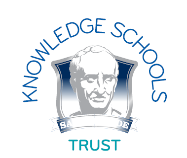 Knowledge Organiser- Science Year 6- Circulation 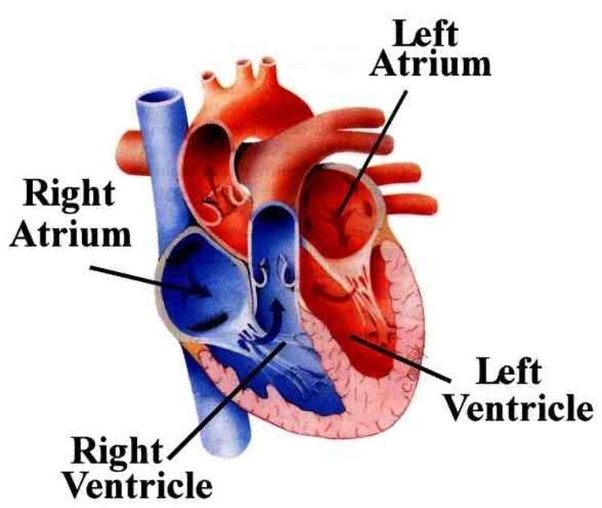 Blood Vessels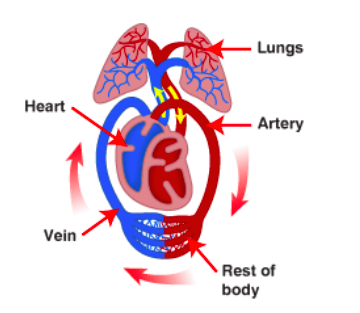 Components of Human BloodKey Vocabulary Definition Circulatory system Bodily system made up of the heart, blood vessels and blood that delivers essential materials to cells whilst removing waste products TransportThe circulatory system transports nutrients (from digested food) and water to every cell as well as oxygenAtriaThe plural of ‘atrium’. The upper chambers of the heart Ventricles The lower chambers of the heart Valves Found between the atria and ventricles they open and close to allow the blood to flow through the heartAortaThe largest artery supplying oxygenated blood to the rest of the bodyArteriesCarry blood with oxygen from heartVeinsCarry blood depleted of oxygen back to heartCapillariesTiny vessels where oxygen gets transferred to cellsPulse rateThe number of heart beats per minuteArteriesVeinsCapillariesCarry blood away from the heart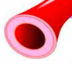 Oxygenated bloodCarry blood back to the heartDeoxygenated blood 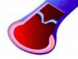 Transfers oxygen from the blood stream to other tissues in the body 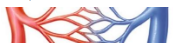 Red Blood CellsWhite Blood CellsPlateletsHaemoglobin is the red protein found in red blood cells that transport oxygen around the body   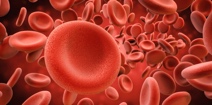 A part of our immune system. Helps the body to fight infections  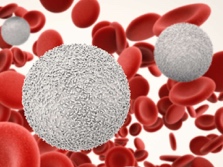 Tiny blood cells that help your body to form clots to stop bleeding 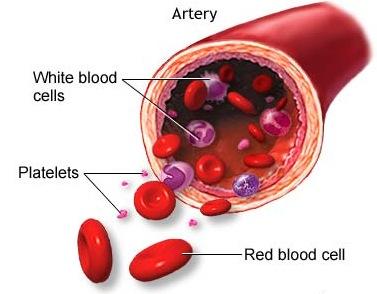 